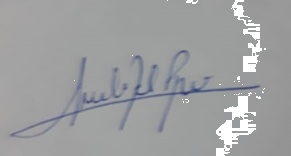 FIRMA Y ACLARACIÓN PROFESORA RESPONSABLE DEL ESPACIO CURRICULARPROGRAMA - AÑO 2024PROGRAMA - AÑO 2024PROGRAMA - AÑO 2024PROGRAMA - AÑO 2024Espacio Curricular:  Sujeto del Aprendizaje (P102) Sujeto del Aprendizaje (P102) Sujeto del Aprendizaje (P102)Carácter:  ObligatorioPeríodo: 1º SemestreCarrera/s: PGU en Ciencias Básicas con Orientación en Biología, Física, Química y Matemática PGU en Ciencias Básicas con Orientación en Biología, Física, Química y Matemática PGU en Ciencias Básicas con Orientación en Biología, Física, Química y MatemáticaProfesora Responsable: Analía Verónica DEL RÍO BAYARRI Analía Verónica DEL RÍO BAYARRI Analía Verónica DEL RÍO BAYARRIEquipo Docente:Carga Horaria: 96 hs. 48 Teóricas- 48 PrácticasCarga Horaria: 96 hs. 48 Teóricas- 48 PrácticasCarga Horaria: 96 hs. 48 Teóricas- 48 PrácticasCarga Horaria: 96 hs. 48 Teóricas- 48 PrácticasRequisitos de Cursado:  ---  ---  ---1-EXPECTATIVAS DE LOGROConocer y comprender las características psicológicas, fisiológicas, culturales y sociales del niño, del adolescente y del adulto y su relación con el aprendizaje.Adquirir capacidad de elaborar propuestas de enseñanza reconociendo las posibilidades de pensamiento formal y juicio crítico de los alumnos.2-DESCRIPTORESPsicología del desarrollo y su relación con la enseñanza y el aprendizaje escolar de las Ciencias Básicas. Nociones generales sobre crecimiento, desarrollo, maduración y aprendizaje. Teorías: dinámica, psico-social y cognoscitiva. El aprendizaje como proceso. Desarrollo cognitivo, formalización del conocimiento. Características físicas, psicológicas y sociales de los alumnos de los niveles de la Educación Secundaria y de Educación Superior destinada a la formación de profesores. Niñez, pubertad y adolescencia. La adolescencia como período de cambio y el desarrollo de la identidad psico-social. Condiciones culturales y sociales. Concepto de madurez. Importancia de los grupos en la construcción de la identidad adolescente. La creatividad y la adolescencia. La edad adulta: sus diversas etapas. Creación y productividad.3-CONTENIDOS ANALÍTICOS UNIDAD 1: El sujeto de aprendizaje hoy¿Quién es el sujeto de aprendizaje actual? El papel del aprendizaje en el desarrollo humano. El sujeto de aprendizaje en las distintas modalidades del Sistema Educativo. El hombre como sujeto que crece, se desarrolla, madura y aprende. La diversidad de sujetos y escenarios sociales. Aulas heterogéneas y trayectorias escolares inclusivas.El lazo pedagógico en contextos digitales. Jóvenes, escuela y saberes en la cultura digital. Necesidades de época: cuidar, educar, enseñar.UNIDAD 2: El desarrollo de los sujetos de aprendizaje en contextoLas infancias hoy. Crisis de la noción moderna de la infancia y adolescencia: nuevas subjetividades. Los años de vida hasta el inicio de la adolescencia.La adolescencia como fenómeno reciente y como construcción cultural. Construcción de la identidad en la adolescencia. El adolescente en la escuela. Abordaje de problemáticas emergentes en el contexto escolar: trastornos alimenticios, adicciones, embarazo adolescente, violencia social y escolar, conductas de riesgo, suicidio. Factores protectores. Factores contextuales: Familia, Escuela, y Grupo de pares.Posición adulta y rol docente. La función adulta y el ejercicio de la autoridad en las instituciones.Adultez: ¿Qué es ser adultos? Fases de la edad adulta. Funcionamiento cognitivo y aprendizaje en la adultez. Modelos educativos: adultos del siglo XIX, XX y XXI.UNIDAD 3: Diversas perspectivas sobre los procesos de aprendizajeAprendizaje y aprendizaje escolar. Teorías conductistas: Perspectivas asociacionistas del aprendizaje. Aplicaciones del conductismo en el aula y la escuela.Teorías cognitivas: Procesamiento de la información. Aplicaciones al aula Constructivismo. Principios generales.  Prácticas de aprendizaje constructivista.Aprendizaje significativo. Principios generales de la teoría para su aplicación en el aula. Concepto y diseño de Organizadores previos.Teoría sociohistórica. Metáfora del andamiaje. Principios de aprendizaje colaborativo.Diseño de estrategias de aprendizaje colaborativo y de estructuras de andamiajeInteligencias Múltiples. Educación emocional en la escuela media.Psicología Humanista. La facilitación del aprendizaje. La motivación en el aprendizaje. Rol docente. 4-BIBLIOGRAFÍA UNIDAD 1Anijovich, R. (2016) Gestionar una escuela con aula heterogéneas. Enseñar y aprender en la diversidad. Bs. As. PaidósCorea, C. y Lewcowicz, I. (2004) Pedagogía del aburrido. Buenos Aires, Paidós. Cap. 2Dussel, I. (2012) Más allá del mito de los “nativos digitales”. Jóvenes, escuela y saberes en la cultura digital. En: Entre generaciones. Exploraciones sobre educación, cultura e instituciones. Compilado por Myriam Southwell. Rosario, Homo Sapiens.Terigi, F. (2010) Las cronologías de aprendizaje: un concepto para pensar las trayectorias escolares. Extractos de la conferencia dictada por la autora el 23 de febrero en la apertura del ciclo lectivo. Santa Rosa, La PampaZelmanovich, P. (2014) Arte y parte del cuidado en la enseñanza. El Monitor Nº 4. UNIDAD 2Coll, A (2001) Embarazo en la adolescencia ¿cuál es el problema? En: Burak, Solom (comp.) Adolescencia y juventud en América Latina. Cap. 22Conocente, Miguel y Cameniecki Mario (Comp.), (2007) Adicciones. Desde el fantasma del flagelo a la dimensión de la pregunta. Buenos Aires, Letra Viva.Checa, S. (2006) Género, sexualidad y derechos reproductivos en la adolescencia.  Buenos Aires, Paidós.  Cap. 5Di Segni de Obiols, S. (2002) Adultos en crisis. Jóvenes a la deriva, Ed. Novedades Educativas, Buenos Aires.Duschastzky, Silvia y Coria, Cristina. (2011) Chicos en banda. Los caminos de la subjetividad en el declive de las instituciones. 1 Edición 4ta. Reimpresión. Buenos Aires. Paidos Duschastzky, Silvia, (2003) ¿Qué es un niño, un joven o un adulto en tiempos alterados?, en Revista Ensayos y Experiencias N°50, Buenos Aires.Obiols, G., Di Segni de Obiols, S. (2001) Adolescencia posmodernidad y escuela secundaria. La crisis de la enseñanza media, Ed. Kapelusz, Buenos Aires.ORGANIZACIÓN MUNDIAL DE LA SALUD (2001) Prevención del suicidio. Un instrumento para docentes y demás personal institucional.SEDRONAR. ORIENTACIONES PARA EL ABORDAJE. “De los lineamientos curriculares para la prevención de las adicciones” Recuperado de: https://www.argentina.gob.ar/sites/default/files/sedronar-orientacionparaelabordaje.pdfUNIDAD 3Ausubel. D. (1983) Psicología educativa: un punto de vista cognoscitivo. México, Trillas. Burón Orejas, J. (1997) Motivación y aprendizaje. Bilbao, Ed. MensajeroColl, C.  y Martí, I.  (1999) Aprendizaje y desarrollo. Madrid, MorataColl, C. (2011). Aprender y enseñar con las TIC: expectativas , realidad y potencialidades, en CARNEIRO, R., TOSCANO, J.C., DIAZ, T. Coord. (2011). Los desafíos de las TIC para el cambio educativo. Colección METAS EDUCATIVAS 2021. OEI y Fundacion SantillanaComastri, M. (2016) El pensamiento adolescente desde la perspectiva de Jean Piaget.  Nota de cátedra.  Psicología del Desarrollo II. Ciencias de la Educación.Comastri, M. (2019) Teoría sociohisitórica. Nota de Cátedra - Sujetos, aprendizaje y contexto. FFyL. UNCuyo--------------- (2019) Aprendizaje. Diferentes aproximaciones para su análisis y comprensión. Nota de Cátedra-  Sujetos, aprendizaje y contexto. FFyL. UNCuyoFerres, Joan. (2003) Educar en una cultura del espectáculo. Barcelona, Paidós Ibérica. Pág.. 43-65Gagné, E. (1985) La psicología cognitiva del aprendizaje escolar.  Madrid, Ed. Visor.García Madruga, J. Aprendizaje por descubrimiento frente a aprendizaje por recepción. En: Desarrollo psicológico y educación. Hannoun, H. (1977) El niño conquista el medio. Bs.As., KapeluszMc. Combs y Whisler. (2004) La clase centrada en el aprendizaje. Pozo, J.I. (2006) Teorías cognitivas del aprendizaje. Madrid, Morata.Rogers, C. (1986) Libertad y creatividad en la educación. Buenos Aires, Paidós. Vigotsky, L. (1988), El desarrollo de los procesos psicológicos superiores. Barcelona, Crítica 5-METODOLOGÍA DE ENSEÑANZA Y EVALUACIÓN DURANTE EL CURSADO Las alternativas metodológicas que se desarrollarán en clases intentarán promover la reflexión, participación y ejercicio del juicio crítico contextuado. En tal sentido se proponen las exposiciones abiertas, técnicas de  trabajo con ideas previas, la exhibición, debate y análisis de videos  y casos;  la resolución de guías de lectura;  la lectura previa de los referentes teóricos para ser  analizados y comentados en clases,y la participación en experiencias en docencia de la disciplina en los niveles Secundario y Superior de Formación Docente, en diferentes modalidades del sistema educativo y en distintos contextos y ámbitos socio-comunitarios, entre otras técnicas.Se realizarán 3 trabajos prácticos integradores, uno por unidad, donde el estudiante pueda desarrollar significativamente los conocimientos adquiridos. En el trabajo Integrador I se prevé evaluar la experiencia realizada en contexto donde se vincula a los estudiantes del espacio con el Centro de Educación, Formación e Investigación Campesina (CEFIC - TIERRA), perteneciente a la Unión de Trabajadores Rurales Sin Tierra (UST).Así mismo se promoverá una evaluación continua durante las diferentes intervenciones presenciales y la participación activa en la construcción del conocimiento.Aprobando las tres instancias integradoras el/la estudiante se encontrará en condiciones de rendir un “Coloquio” para lograr la promoción del espacio curricular, en fecha estipulada al inicio del cursado.6- CONDICIONES DE REGULARIDAD TRAS EL CURSADO (La regularidad del espacio se logra:1. Participación activa en las clases presenciales.2. Entregar y aprobar los 3 (tres) Trabajos Integradores propuestos dentro de las diferentes unidades, los mismos pueden realizarse de manera individual o en pareja pedagógica.3. Participar de la práctica en territorio.En caso de no cumplir los requisitos precedentes el estudiante quedará en condición de librey deberá rendir examen final escrito y oral.7- SISTEMA DE APROBACIÓN Y/O PROMOCIÓN DEL ESPACIO CURRICULAR 7- SISTEMA DE APROBACIÓN Y/O PROMOCIÓN DEL ESPACIO CURRICULAR 7- SISTEMA DE APROBACIÓN Y/O PROMOCIÓN DEL ESPACIO CURRICULAR 7- SISTEMA DE APROBACIÓN Y/O PROMOCIÓN DEL ESPACIO CURRICULAR 7- SISTEMA DE APROBACIÓN Y/O PROMOCIÓN DEL ESPACIO CURRICULAR (Para poder Promocionar el espacio curricular deberá cumplir con las siguientes condiciones:1. Participación activa en los trabajos en clase.2. Entregar y aprobar los 3 (tres) Trabajos Integradores propuestos dentro de las diferentes unidades, los mismos pueden realizarse de manera  individual o en pareja pedagógica.3.   Participar de la práctica en territorio.4. APROBAR UN COLOQUIO individual que versará sobre el proceso de aprendizaje realizado y la elección de un tema visto en el espacio curricular; El examen final en condición regular: oral. Individual (Para poder Promocionar el espacio curricular deberá cumplir con las siguientes condiciones:1. Participación activa en los trabajos en clase.2. Entregar y aprobar los 3 (tres) Trabajos Integradores propuestos dentro de las diferentes unidades, los mismos pueden realizarse de manera  individual o en pareja pedagógica.3.   Participar de la práctica en territorio.4. APROBAR UN COLOQUIO individual que versará sobre el proceso de aprendizaje realizado y la elección de un tema visto en el espacio curricular; El examen final en condición regular: oral. Individual (Para poder Promocionar el espacio curricular deberá cumplir con las siguientes condiciones:1. Participación activa en los trabajos en clase.2. Entregar y aprobar los 3 (tres) Trabajos Integradores propuestos dentro de las diferentes unidades, los mismos pueden realizarse de manera  individual o en pareja pedagógica.3.   Participar de la práctica en territorio.4. APROBAR UN COLOQUIO individual que versará sobre el proceso de aprendizaje realizado y la elección de un tema visto en el espacio curricular; El examen final en condición regular: oral. Individual (Para poder Promocionar el espacio curricular deberá cumplir con las siguientes condiciones:1. Participación activa en los trabajos en clase.2. Entregar y aprobar los 3 (tres) Trabajos Integradores propuestos dentro de las diferentes unidades, los mismos pueden realizarse de manera  individual o en pareja pedagógica.3.   Participar de la práctica en territorio.4. APROBAR UN COLOQUIO individual que versará sobre el proceso de aprendizaje realizado y la elección de un tema visto en el espacio curricular; El examen final en condición regular: oral. Individual (Para poder Promocionar el espacio curricular deberá cumplir con las siguientes condiciones:1. Participación activa en los trabajos en clase.2. Entregar y aprobar los 3 (tres) Trabajos Integradores propuestos dentro de las diferentes unidades, los mismos pueden realizarse de manera  individual o en pareja pedagógica.3.   Participar de la práctica en territorio.4. APROBAR UN COLOQUIO individual que versará sobre el proceso de aprendizaje realizado y la elección de un tema visto en el espacio curricular; El examen final en condición regular: oral. Individual PROMOCIONABLE (Marque con una cruz la respuesta correcta)SIXNO8- CRONOGRAMA DE ACTIVIDADES INICIO DE CLASES: 11 de MarzoFINALIZACIÓN DE CLASES: 15 de Junio 